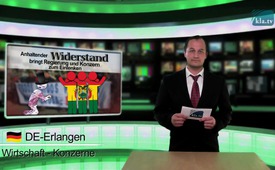 La pression populaire finit par avoir le dernier mot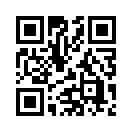 Sous la pression de la Banque mondiale, la concession pour l’approvisionnement en eau de la troisième ville de Bolivie, Cochabamba, a été vendue en 1999 à la société Agua del Turani pour une durée de 40 ans.Sous la pression de la Banque mondiale, la concession pour l’approvisionnement en eau de la troisième ville de Bolivie, Cochabamba, a été vendue en 1999 à la société Agua del Turani pour une durée de 40 ans. Le plus grand actionnaire de cette société est entre autre l’entreprise américaine Bechtel. La conséquence de cette vente a été l’augmentation vertigineuse du prix de l’eau qui a conduit à une résistance déterminée de la population. Le gouvernement a essayé de briser cette résistance avec le renfort de la police et de l’armée. Il est même allé jusqu’à imposer la loi martiale. Lorsque les forces de police ont tué un adolescent de 17 ans, la situation a sérieusement menacé de dégénérer. Le gouvernement a dû céder et le groupe a quitté le pays en avril 2000. Sur la base d’un accord sur la protection des investisseurs, le groupe Agua del Turani a porté plainte contre la Bolivie devant un tribunal appartenant au groupe de la Banque mondiale, et a demandé un dédommagement de plus de 50 millions de dollars US. Ce n’est qu’à l’issue d’années de protestation incessante que le groupe a finalement capitulé et a abandonné la procédure en échange du paiement par la Bolivie d’une somme symbolique. Cet exemple montre qu’une résistance persévérante peut amener même de grands groupes et des gouvernements à changer de cap. Cela met aussi en évidence que de plus vastes traités de libre-échange tels que TTIP ou TISA ne devraient même pas voir le jour.
A ce sujet nous aimerions aussi évoquer notre émission du 8 janvier 2016 en langue allemande « Résistance victorieuse contre la privatisation de l’eau ».de bl.Sources:http://wolf-im-freihandelspelz.tumblr.com/post/70731268633/als-bolivianisches-wasser-noch-eine-investition

http://www.partagedeseaux.info/La-guerre-de-l-eau-a-CochabambaCela pourrait aussi vous intéresser:---Kla.TV – Des nouvelles alternatives... libres – indépendantes – non censurées...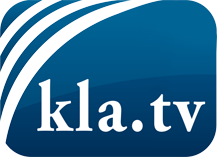 ce que les médias ne devraient pas dissimuler...peu entendu, du peuple pour le peuple...des informations régulières sur www.kla.tv/frÇa vaut la peine de rester avec nous! Vous pouvez vous abonner gratuitement à notre newsletter: www.kla.tv/abo-frAvis de sécurité:Les contre voix sont malheureusement de plus en plus censurées et réprimées. Tant que nous ne nous orientons pas en fonction des intérêts et des idéologies de la système presse, nous devons toujours nous attendre à ce que des prétextes soient recherchés pour bloquer ou supprimer Kla.TV.Alors mettez-vous dès aujourd’hui en réseau en dehors d’internet!
Cliquez ici: www.kla.tv/vernetzung&lang=frLicence:    Licence Creative Commons avec attribution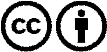 Il est permis de diffuser et d’utiliser notre matériel avec l’attribution! Toutefois, le matériel ne peut pas être utilisé hors contexte.
Cependant pour les institutions financées avec la redevance audio-visuelle, ceci n’est autorisé qu’avec notre accord. Des infractions peuvent entraîner des poursuites.